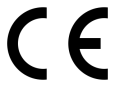 CONSTRUCTION PRODUCTS REGULATIONDECLARATION OF PERFORMANCENo:   STIXCLEAR/2-CPR/ 2014Substrate:	Anodized AluminiumPrimer:		No primer usedSubstrate:	Anodized AluminiumPrimer:		No primer usedThe performance of the product identified in points 1 and 2 is in conformity with the declared performance in point 9 . The declaration of performance is issued under the sole responsibility of the manufacturer identified in point 4. Signed:         I. G. Southerington – Head of Technical               P.R. Thomas – Technical Manager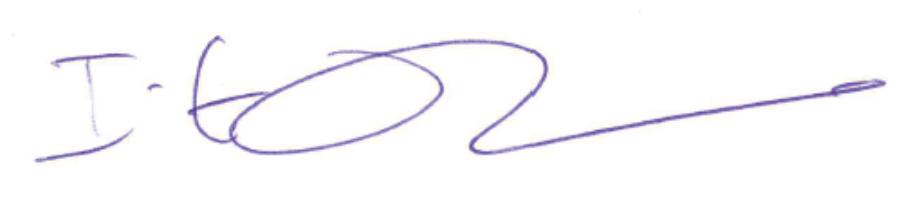 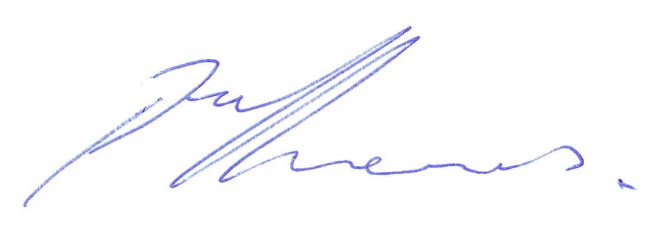 Dated:  Leeds, 16/6/141. Identification CodeSTIXALL CRYSTAL CLEAR Codes: STIXCLEAR2. Type, Batch and/or Serial Number- For batch number - see packaging3. Intended useSealant for non-structural use in joints in buildings and pedestrian walkways Part 1: Sealants for Façade elements4. ManufacturerEverbuild Building Products ltd, Site 41, Cross Green  Industrial Estate, Knowsthorpe Way, Leeds, LS9 0SW5. Authorised RepresentativeNot Applicable6. Assessment and Verification of Constancy of PerformanceSystem  37. Notified Body and TasksSKZ Notified Body No. 12138. European Technical AssessmentNot Applicable9. Declared Performance                                           TO EN15651-1 (2012) 9. Declared Performance                                           TO EN15651-1 (2012) TypeF EXT-INT-CCClassificationF20LMReaction to FireClass ELoss of Volume ISO10563≤10%Resistance to flow ISO7390≤3 mmAdhesion/cohesion properties at maintained extension after water immersion (23°C) ISO 10590NFAdhesion/cohesion properties (-30°C)NFDurability Pass1. Identification CodeSTIXALL CRYSTAL CLEAR Codes: STIXCLEAR2. Type, Batch and/or Serial Number- For batch number - see packaging3. Intended useSealant for non-structural use in joints in buildings and pedestrian walkways Part 3: Sealants for Sanitary elements4. ManufacturerEverbuild Building Products ltd, Site 41, Cross Green  Industrial Estate, Knowsthorpe Way, Leeds, LS9 0SW5. Authorised RepresentativeNot Applicable6. Assessment and Verification of Constancy of PerformanceSystem  37. Notified Body and TasksSKZ Notified Body No. 12138. European Technical AssessmentNot Applicable9. Declared Performance                                           TO EN15651-3 (2012) 9. Declared Performance                                           TO EN15651-3 (2012) TypeS ClassificationXS2Reaction to FireClass ELoss of Volume ISO10563≤20%Resistance to flow ISO7390≤3 mmAdhesion/cohesion properties at maintained extension after water immersion (23°C) ISO 10590NFAction of the microorganisms : Intensity of growth ISO 846, method B1Durability Pass